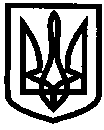 УКРАЇНАУПРАВЛІННЯ ОСВІТИІЗЮМСЬКОЇ МІСЬКОЇ РАДИХАРКІВСЬКОЇ ОБЛАСТІНАКАЗ28.09.2017											№ 481Про підсумки проведення міських змагань до Всесвітнього дня  туризмуНа виконання листа Міністерства освіти і науки, молоді та спорту України від 06.04.2012 №1/9-263 «Щодо проведення Дня туризму», наказу управління освіти від 18.09.2017 №462 «Про організацію та проведення міських змагань до Всесвітнього дня туризму» з метою популяризації дитячо-юнацького туризму в місті, підвищення туристської майстерності школярів, виявлення кращих спортсменів і команд 28 вересня 2017 року проведено міські змагання, присвячені Всесвітньому дню туризму. Участь в змаганнях взяли команди всіх ЗНЗ міста. На підставі рішення суддівської колегії змагань НАКАЗУЮ:1. Нагородити грамотами управління освіти Ізюмської міської ради Харківської області та цінним подарунком за І місце, відповідно до протоколу змагань (додаток 1), в командному заліку:І місце – команду Ізюмської загальноосвітньої школи І-ІІІ ступенів № 2 Ізюмської міської радим Харківської області;ІІ місце – команду Ізюмської гімназії № 3 Ізюмської міської ради Харківської області;ІІІ місце – команду Ізюмської гімназії № 1 Ізюмської міської ради Харківської області.2. Нагородити грамотою управління освіти Ізюмської міської ради Харківської області команду Ізюмської загальноосвітньої школи № 11 Ізюмської міської ради Харківської області за приготування каші.3. Відповідно до протоколу змагань (додаток 1) визнати кращими на етапів’язання вузлів – команду Ізюмської гімназії № 3 Ізюмської міської ради Харківської області.4. Розмістити інформацію про міські змагання на веб-сайті управління освіти Ізюмської міської ради Харківської області.5. Контроль за виконанням даного наказу покласти на головного спеціаліста з виховної роботи та позашкільної освіти Філонову Н.О.Начальник управління освіти  						О.П.ЛесикФілоноваДодаток 1до наказу управління освітиІзюмської міської радиХарківської областівід 28.09.2017 №481Зведений протокол міських змагань до Всесвітнього дня туризму 28.09.2017 р.№ з/пЗН№ №Види етапів/ штрафні бали ( 1 бал=5 сек)Види етапів/ штрафні бали ( 1 бал=5 сек)Види етапів/ штрафні бали ( 1 бал=5 сек)Види етапів/ штрафні бали ( 1 бал=5 сек)Види етапів/ штрафні бали ( 1 бал=5 сек)Види етапів/ штрафні бали ( 1 бал=5 сек)Види етапів/ штрафні бали ( 1 бал=5 сек)Час проходження полосиКонкурси Загальний часМісце№ з/пЗН№ №КупиниМаятникПаралельні мотузкиКолода з периламиТранспортуванняпотерпілогоВстановлення наметуЗагальна кількість штрафнихБалів=часЧас проходження полосиВузлиЗагальний часМісце1.ІЗОШ № 10 -1--5-6=0.30 хв.3.17хв.3.35хв.7.22 хв.62.ІЗОШ № 2--5---5=0.25 хв2.42хв.1.56хв.5.03 хв.І3.ІЗОШ № 11-15-5-11=0.55 хв2.46хв.2.30хв.6.11 хв.54.ІЗОШ № 12-15---6=0.30 хв2.35хв.2.44хв.5.49 хв.45.Гімназія № 3--10--313=1.05 хв2.35хв.1.35хв.5.15 хв.ІІ6.ІЗОШ № 5-------2.41хв.5.20хв.8.01 хв.77.Гімназія № 1-------2.42хв.2.49хв.5.34 хв.ІІІ8.ІЗОШ № 62-5-5-12=1.00 хв2.24хв.4.39 хв.8.03 хв.89.ІЗОШ № 4--52--7=0.35 хв2.31хв.5.05 хв.8.11 хв.9